GenericPandemic PlanningIntroductionDetailed Scope and ResponsibilitiesServices included in this pandemic plan – detailed scopeOrganisations Roles and ResponsibilitiesIntersectoral pandemic group work streamsNational approach to pandemic planning and preparedness strategyFigure 1: New Zealand strategic approach to a pandemic (New Zealand Influenza Pandemic Plan - A framework for action, MOH August 2017):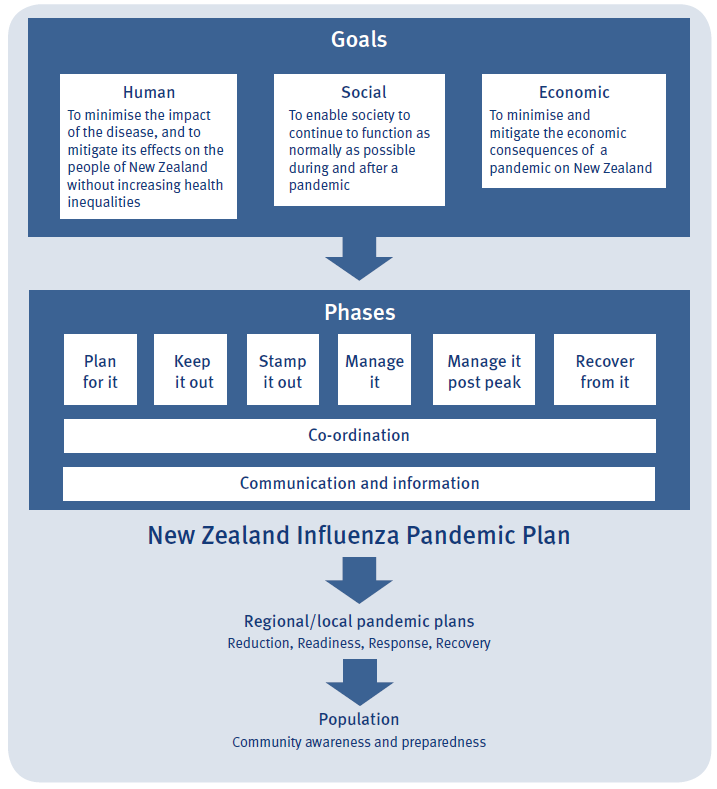 Overview of the six-phase strategy: New Zealand pandemic planning (New Zealand Influenza Pandemic Plan - A framework for action, MOH August 2017):Communication PathwaysPandemic Plan – phase 1 planning and preparednessPandemic Plan – phase 2 keep it outPandemic Plan – phase 3 stamp it out – cluster controlPandemic Plan – phase 4 pandemic managementPandemic Plan – phase 5 pandemic managementPandemic Plan – phase 6 recoveryAppendixEthical framework for New Zealand pandemic planning (New Zealand Influenza Pandemic Plan - A framework for action, MOH August 2017)PolicyOur organisation is committed to effectively meet the health needs of people engaged with our services, employees, visitors and the wider community during a health emergency/pandemic. This is a guideline and must be amended to fit the specific pandemic event during an outbreak. This plan is about preparing our organisation for such an outbreak.Our organisation is committed to effectively meet the health needs of people engaged with our services, employees, visitors and the wider community during a health emergency/pandemic. This is a guideline and must be amended to fit the specific pandemic event during an outbreak. This plan is about preparing our organisation for such an outbreak.PurposeThis guide is a resource to assist in the response to a pandemic eventminimisation of the impacts of the pandemic on the health of individuals and the communityfacilitation of the pandemic recovery process building of a resilient mental health and addiction sector.This guide is a resource to assist in the response to a pandemic eventminimisation of the impacts of the pandemic on the health of individuals and the communityfacilitation of the pandemic recovery process building of a resilient mental health and addiction sector.ScopeThe organisations premises, people engaged with our services and their whānau, hapu/iwi/families/, staff, contractors and visitors.The systems described in the plan are to be applied in a pandemic event.   All other civil emergencies/disaster processes are noted on the named organisational documents (see below – last section of references).This document identifies the processes that need to be developed for each specific pandemic event. The organisations premises, people engaged with our services and their whānau, hapu/iwi/families/, staff, contractors and visitors.The systems described in the plan are to be applied in a pandemic event.   All other civil emergencies/disaster processes are noted on the named organisational documents (see below – last section of references).This document identifies the processes that need to be developed for each specific pandemic event. DefinitionA health emergency/pandemic is defined as any event which:  Presents a serious threat to the health status of the community.Loss of services which prevent a healthcare facility or service from continuing to care for people engaged with our services.A health emergency/pandemic is defined as any event which:  Presents a serious threat to the health status of the community.Loss of services which prevent a healthcare facility or service from continuing to care for people engaged with our services.ReferencesReferencesReferencesLegislationLegislationEpidemic Preparedness Act 2006Health (Burial) Regulations 1946Health Act 1956Health (Infectious and Notifiable Diseases) Regulations 1966Health (Quarantine) Regulations 1983Medicines Act 1981National Civil Defence Emergency Management Plan Order 2015New Zealand Public Health and Disability Act 2000Guidelines and InformationGuidelines and InformationCivil Defence Pandemic InfluenzaDisability Disaster Emergency PreparednessInternational Health Regulations 2005National Health Emergency Plan - A framework for the health and disability sector (2015)National Health Emergency Plan: Infectious Diseases (2004)New Zealand Influenza Pandemic Plan - A framework for action (2017)The New Zealand Co-ordinated Incident Management System: Safer communities through integrated emergency management (ODESC 2014)Planning for Individual and Community Recovery in an Emergency Event Principles for Psychosocial Support National Health Emergency PlanOrganisational DocumentsOrganisational DocumentsBusiness ContinuityEmergency and Security ManagementInfection Prevention and Antimicrobial StewardshipRisk Analysis for Health EmergencySelf-Assessment Health Emergency Plan DefinitionsDefinitionsDefinitionsPandemicPandemicAn epidemic that becomes very widespread and affects a whole region, a continent or the world.Name/address of serviceNature of the serviceNumber of service usersHousing and RecoveryRespite ServicesCommunity Support ServicesDay ProgrammeTitle of organisational role – role during pandemicContact details (phones and email)Role during phases of a pandemicAdditional authoritiesCEO - Pandemic ActivatorWill communicate to employees, service users and the Board any changes of the Pandemic phases.Operational Manager - Pandemic CoordinatorIs the contact person for external communication.Will update the organisation’s Board/Governance during a pandemicBudget up to $ 10 000.00 Alternative Pandemic CoordinatorAs delegated by and in absence of the Pandemic Coordinator. Health and Safety RepresentativeContacts staff as directed by the Human Resource Manager.Alerts the Pandemic Coordinator of any staff welfare issues.Human Resource ManagerMakes welfare contact with staff during a pandemic.Infection Prevention and Antimicrobial Stewardship CoordinatorOversees the resources required to implement infection control processes before, during and after a pandemic. Monitors infection prevention and control practices during a pandemic.Budget up to $ 5000.00 Work streamWork stream lead agencyHealthMinistry of Health,  Public Health SurveillanceBiosecurityMinistry for Primary IndustriesLaw and order and emergency servicesNew Zealand PoliceCivil defence emergencyMinistry of Civil Defence and Emergency ManagementWelfareMinistry of Civil Defence and Emergency ManagementEducationMinistry of EducationBorderNew Zealand Customs ServiceExternalMinistry of Foreign Affairs and TradeEconomyThe TreasuryInfrastructureMinistry of Business, Innovation and EmploymentWorkplacesMinistry of Business, Innovation and Employment / WorkSafe New ZealandPhasePotential triggerSpecific objectivesPlan for it - Planning and preparednessLevel of influenza at normal seasonal levelsPlan and prepare to reduce the health, social and economic impact of a pandemic on New ZealandDeal with disease in animals if they carry infections transmittable to humans.Keep it out -Border managementSustained human-to-human transmission of a novel influenza virus overseas in two or more countriesPrevent, or delay to the greatest extent possible, the arrival of the pandemic virus in New ZealandStamp it out - Cluster controlNovel influenza virus or pandemic virus detected in case(s) in New ZealandControl and/or eliminate any clusters found in New ZealandManage it -Pandemic managementMultiple clusters at separate locations, or clusters spreading out of controlReduce the impact of pandemic influenza on New Zealand’s populationManage it - Post-peaktransition to recover from 4th phase, and planning for a resurgence or second waveNew Zealand wave decreasingExpedite recovery, and prepare for a re-escalation of responseRecover from it - RecoveryPopulation protected by vaccination, or pandemic abated in New ZealandExpedite the recovery of population health, communities and society where affected by the pandemic, pandemic management measures, or disruption to normal servicesOrganisationActivityHowNZ Government/Ministry of HealthDeclares the pandemic alert phase throughout NZAll media and MOH websites.District Health Board/Public HealthDeclares the pandemic phase for clusters in their region and expectations for service delivery.E-mails and meetings.Northern Regional AllianceOverall coordination of ensuring that pandemic planning has occurred.Oversee that service delivery occurs in line with MOH and DHB requirements.Emails.Zoom-meetings.District Health Board/Funding and PlanningMental Health and AddictionProvides information and communication on the pandemic management processes.Email communication.Participation in zoom meetings.NGO Mental Health and Addiction CollectiveExchange information, share resources, provision of support.Email, twitter, facebook, telephone and face to face communication.Contact via Navigate and Platform websites, facebook and twitter and other social media.Our OrganisationProvide information, share resources with staff and people engaged with our service including their whānau/families/supports. Pandemic information and updates on service provision and support: Websites, phone messages, facebook and twitter and other social media.We will monitor phase 1 requirements are in place at all times via internal audit processes. Frequency of internal audits: 2-monthly. Enter the date of the successful outcome of the internal audit in the ‘task completed on’ column below.We will monitor phase 1 requirements are in place at all times via internal audit processes. Frequency of internal audits: 2-monthly. Enter the date of the successful outcome of the internal audit in the ‘task completed on’ column below.We will monitor phase 1 requirements are in place at all times via internal audit processes. Frequency of internal audits: 2-monthly. Enter the date of the successful outcome of the internal audit in the ‘task completed on’ column below.We will monitor phase 1 requirements are in place at all times via internal audit processes. Frequency of internal audits: 2-monthly. Enter the date of the successful outcome of the internal audit in the ‘task completed on’ column below.We will monitor phase 1 requirements are in place at all times via internal audit processes. Frequency of internal audits: 2-monthly. Enter the date of the successful outcome of the internal audit in the ‘task completed on’ column below.ContextOur activities and processesServices this applies forPerson/role responsible for implementingTasks completed on:People engaged with our service and their whānauWe provide information on pandemic preparedness.all servicesPeople engaged with our service and their whānauWe support people/whānau having their own pandemic plan.all servicesPeople engaged with our service and their whānauWe provide education on infection prevention.all servicesPeople engaged with our service and their whānauWe engage culturally/ethnically appropriate people to provide information on infection prevention and pandemic preparedness.all servicesPeople engaged with our service and their whānauWe encourage and support participation in vaccinations. all servicesPeople engaged with our service and their whānauWe update health records to ensure peoples’ current medical conditions are identified.all servicesPeople engaged with our service and their whānauWe encourage and support people and their whānau to have food and water stored for one week.community support services without accommodationPeople engaged with our service and their whānauWe encourage and support people and their whānau to have face masks/coverings in storage. community support services without accommodationOrganisationalWe review our business contingency plan to ensure it is current.all services and departmentsOrganisationalWe review our delegation procedures to ensure they are current.all services and departmentsOrganisationalWe ensure that our yearly budget includes financial allocation for pandemic preparation.all services and departmentsWe complete the self-assessment: health emergency plan.one plan for the organisationPandemic Plan – phase 1 planning and preparedness – cont.Pandemic Plan – phase 1 planning and preparedness – cont.Pandemic Plan – phase 1 planning and preparedness – cont.Pandemic Plan – phase 1 planning and preparedness – cont.Pandemic Plan – phase 1 planning and preparedness – cont.ContextOur activities and processesStaff this applies forPerson/role responsible for implementingTasks completed on:Service deliveryServices are delivered as usual.Services are delivered as usual.Services are delivered as usual.Services are delivered as usual.Human resourceWe provide training in infection prevention and pandemic preparedness. all staffHuman resourceWe support staff to develop their own pandemic plan.all staffHuman resourceWe identify during performance reviews:We identify during performance reviews:We identify during performance reviews:We identify during performance reviews:Human resourceStaff ability to work during a pandemic.  all staffHuman resourceContingency working arrangements.all staffHuman resourceAddress and contact details are current.all staffHuman resourceEmployee emergency contact is current.all staffHuman resourceWith agreement of staff, identify any specific vulnerabilities and needs to be considered during a pandemic or other health emergency.all staffHuman resourceWe encourage staff to have vaccinations.all staffHuman resourceWe encourage staff to have food, water and masks/face covering for themselves and their whānau.all staffPandemic Plan – phase 1 planning and preparedness – cont.Pandemic Plan – phase 1 planning and preparedness – cont.Pandemic Plan – phase 1 planning and preparedness – cont.Pandemic Plan – phase 1 planning and preparedness – cont.Pandemic Plan – phase 1 planning and preparedness – cont.ContextOur activities and processesArea this applies toPerson/role responsible for implementingTasks completed on:EnvironmentFirst-Aid kits complete and intact.all premisesEnvironmentStockpile of personal protective equipment is maintained.all premisesEnvironmentStockpile of detergent, disinfectant, hand-sanitizer is maintained.all premisesEnvironmentImplementation of cleaning and laundry processes are audited.all premisesEnvironmentEmergency supplies are maintained and monitored:Emergency supplies are maintained and monitored:Emergency supplies are maintained and monitored:Emergency supplies are maintained and monitored:EnvironmentGenerator. all premisesEnvironmentRadio – preferably solar powered.all premisesEnvironmentTorches – including movement activated ones.all premisesEnvironmentCamping lights.all premisesEnvironmentSolar powered outside lights.all premisesEnvironmentBBQ/ gas camping oven.all premisesEnvironmentConsider maintaining a vegetable garden.all premisesEnvironmentTissues and toilet paper.all premisesEnvironmentRubbish bins with lid.all premisesPandemic Plan – phase 1 planning and preparedness – cont.Pandemic Plan – phase 1 planning and preparedness – cont.Pandemic Plan – phase 1 planning and preparedness – cont.Pandemic Plan – phase 1 planning and preparedness – cont.Pandemic Plan – phase 1 planning and preparedness – cont.ContextOur activities and processesArea this applies toPerson/role responsible for implementingTasks completed on:EnvironmentSpill kitsall premisesEnvironmentOptions to isolate peopleSustained human-to-human transmission of a novel influenza virus overseas in two or more countries.Sustained human-to-human transmission of a novel influenza virus overseas in two or more countries.Sustained human-to-human transmission of a novel influenza virus overseas in two or more countries.Sustained human-to-human transmission of a novel influenza virus overseas in two or more countries.Sustained human-to-human transmission of a novel influenza virus overseas in two or more countries.ContextOur activities and processesArea this applies toPerson/role responsible for implementingProcess commenced on:People our services will be interacting withWe will screen:people engaged with our servicespeople seeking our servicesstaffvisitorscontractorsto ascertain whether they have been in an area where sustained human to human transmission of a virus occurs overseas in two or more countries.all servicesPeople our services will be interacting withWe will follow public health or Ministry of Health directives and/or guidelines.all servicesProvision of services with some limitations.Pandemic virus detected in Aotearoa/New Zealand.Provision of services with some limitations.Pandemic virus detected in Aotearoa/New Zealand.Provision of services with some limitations.Pandemic virus detected in Aotearoa/New Zealand.Provision of services with some limitations.Pandemic virus detected in Aotearoa/New Zealand.Provision of services with some limitations.Pandemic virus detected in Aotearoa/New Zealand.ContextOur activities and processesServices this applies toPerson/role responsible for implementingTasks completed on:People engaged with our service and their whānauProvide information on the status of the pandemic and how this will impact on the service.services that include accommodationPeople engaged with our service and their whānauWork with the person and their whānau to activate their pandemic plan.all servicesPeople engaged with our service and their whānauEducate the person and their whānau on when and how to apply PPE.all servicesPeople engaged with our service and their whānauProvide information on standard precautions.all servicesPeople engaged with our service and their whānauEducate on the use of PPE.all servicesPeople engaged with our service and their whānauWe support people and their whānau to have access to wellbeing resources.all servicesPeople engaged with our service and their whānauDiscuss remote/virtual service delivery and develop a contact plan. community support services without accommodationPeople engaged with our service and their whānauProvide emergency services contact information.community support services without accommodationOrganisationalOur governance group evaluates the Business Contingency Plan and ensures it is ready for implementation.the whole organisationOrganisationalThe specific pandemic plan roles are activated.the whole organisationOrganisationalEnsure allocated budget for the pandemic is available.the whole organisationOrganisationalEnsure receiving public health and Ministry of Health daily updates.the whole organisationOrganisationalUpdate the organisation’s website to include current status of the pandemic and how it impacts on the services provided.the whole organisationOrganisationalWe check if people engaged with our service have access to devices that enable communication remotely and virtually. If not, we attempt to access funding to enable access.the whole organisationPandemic Plan – phase 3 stamp it out – cluster control – cont.Pandemic Plan – phase 3 stamp it out – cluster control – cont.Pandemic Plan – phase 3 stamp it out – cluster control – cont.Pandemic Plan – phase 3 stamp it out – cluster control – cont.Pandemic Plan – phase 3 stamp it out – cluster control – cont.ContextOur activities and processesServices this applies toPerson/role responsible for implementingTasks completed on:Service deliveryWe have food and other necessities stored that will last for two weeks.services with accommodationService deliveryEnsure fresh and safe water is available for at least  days. 3 litres per person per day minimum.services with accommodationService deliveryMake arrangements to ensure no interruption to medication supply.all servicesService deliveryCheck and get sufficient recreational supplies.all servicesService deliveryAdmission screening is defined and implemented.all servicesService deliveryWe may limit number of visitors.services with accommodationService deliveryWe monitor people engaged with our service daily for symptoms of the infection that caused the pandemic.services with accommodationService deliveryWe cancel activities that involve having contact with people that are part of a cluster or are at risk of being infected.all servicesService deliveryStaff to only travel for essential provision of services.all servicesService deliveryCancel activities that involve travelling into an unsafe zone.all servicesService deliveryDevelop a list that identifies the monitoring requirements for each service user.services that do not include accommodationService deliveryLiaise with the clinically responsible service/team about crisis and safety plans for people engaged with our services and their whānau.all servicesPandemic Plan – phase 3 stamp it out – cluster control – cont.Pandemic Plan – phase 3 stamp it out – cluster control – cont.Pandemic Plan – phase 3 stamp it out – cluster control – cont.Pandemic Plan – phase 3 stamp it out – cluster control – cont.Pandemic Plan – phase 3 stamp it out – cluster control – cont.ContextOur activities and processesStaff this applies toPerson/role responsible for implementingTasks completed on:Human resourcesProvide information and discuss the status of the pandemic and how this will impact on work.all staffHuman resourcesNegotiate with staff the cancellation of leave and/or leave arrangements.all staffHuman resourcesDevelop contingency rosters and work schedules.all staffHuman resourcesScreen staff daily for symptoms and movement.all staffHuman resourcesAdvise staff to stay home if they are showing symptoms.all staffHuman resourcesCommence allocating work in a manner to maintain staff health.all staffHuman resourcesEducate staff on the use of PPE.all staffHuman resourcesEncourage staff to update and implement their personal pandemic plan.all staffEnvironmentDisplay posters about visiting arrangements and standard precautions.all premisesEnvironmentSpecific cleaning programmes are developed and implemented.all premisesEnvironmentStock up on hand-sanitizers, cleaning and disinfecting products and materials. all premisesEnvironmentStock up on tissues and toilet paper.all premisesEnvironmentIsolation area(s) are ready for occupation if needed.selected premisesEnvironmentStock up on PPE.all premisesEnvironmentCheck emergency kits are stocked.all premisesPandemic Plan – phase 3 stamp it out – cluster control – cont.Pandemic Plan – phase 3 stamp it out – cluster control – cont.Pandemic Plan – phase 3 stamp it out – cluster control – cont.Pandemic Plan – phase 3 stamp it out – cluster control – cont.Pandemic Plan – phase 3 stamp it out – cluster control – cont.ContextOur activities and processesStaff this applies toPerson/role responsible for implementingTasks completed on:Environment cont.Display posters about standard precautions.all premisesEnvironment cont.Ensure cars have a full petrol tank. Do not let petrol go lower than half full.all business carsEnvironment cont.Screen visitors/contractors for symptoms and movement.all premisesEnvironment cont.Maintain a record of visitors.all premisesEnvironment cont.Provide hand sanitizer on service and office entrances.all premisesMultiple clusters at separate locations, or clusters spreading out of control. Multiple clusters at separate locations, or clusters spreading out of control. Multiple clusters at separate locations, or clusters spreading out of control. Multiple clusters at separate locations, or clusters spreading out of control. Multiple clusters at separate locations, or clusters spreading out of control. ContextOur activities and processesServices this applies toPerson/role responsible for implementingTasks arranged on:People engaged with our service and their whānauDaily health/symptom and exposure screening.all servicesPeople engaged with our service and their whānauAlert service users of the change in pandemic status and its processes.all servicesPeople engaged with our service and their whānauMake daily welfare checks.all servicesPeople engaged with our service and their whānauSupport the implementation of individuals’ pandemic plans.all servicesPeople engaged with our service and their whānauSupport access to PPE.all servicesPeople engaged with our service and their whānauSupport access to food.community support services without accommodationPeople engaged with our service and their whānauSupport access to virtual activities and interactions.all servicesPeople engaged with our service and their whānauSupport access to cultural supports.all servicesPeople engaged with our service and their whānauSupport participation in spiritual activities. all servicesOrganisationalPandemic management responsibilities are fully in place.the whole organisationOrganisationalDaily updates are accessed from the MOH or public health.the whole organisationOrganisationalMaintain contact with funder/planner and other service providers to ensure communication flow and support.the whole organisationOrganisationalRelease pandemic management budget as required.the whole organisationOrganisationalImplementation of directives by health officials is enabled and monitored.the whole organisationPandemic Plan – phase 4 pandemic management – cont.Pandemic Plan – phase 4 pandemic management – cont.Pandemic Plan – phase 4 pandemic management – cont.Pandemic Plan – phase 4 pandemic management – cont.Pandemic Plan – phase 4 pandemic management – cont.ContextOur activities and processesServices this applies toPerson/role responsible for implementingTasks arranged on:Organisational – cont.Guidelines specific to the outbreak are developed and communicated to staff and people engaged with our services.the whole organisationOrganisational – cont.Our website and use of social media communicates changes in service provision and the resources available.the whole organisationOrganisational – cont.The appropriate authorities are informed if a person engaged with the service or staff have been infected.the whole organisationOrganisational – cont.Inform the funding agencies if services can no longer be delivered.the whole organisationOrganisational – cont.Review/test essential business continuity measures.  the whole organisationService deliveryOnly essential services are provided (decision is made by MOH or DHB). specified servicesService deliveryAccess medical and emergency services in line with current health official’s directives. all servicesService deliveryOngoing supply of medication to be arranged.all servicesService deliveryActivities within the service context are provided.all servicesService deliveryIf a person engaged with our service dies, we follow the specific pandemic directives from the NZ government.all servicesHuman resourcesStaff will be screened for symptoms and possible exposure before entering the premises or doing home visits.all servicesHuman resourcesSick staff are not allowed to work.all servicesHuman resourcesVulnerable staff work from home.all servicesHuman resourcesPandemic rosters are implemented.all servicesHuman resourcesContingency rosters are in place (assuming 40% of staff available for work).all servicesPandemic Plan – phase 4 pandemic management – cont.Pandemic Plan – phase 4 pandemic management – cont.Pandemic Plan – phase 4 pandemic management – cont.Pandemic Plan – phase 4 pandemic management – cont.Pandemic Plan – phase 4 pandemic management – cont.ContextOur activities and processesServices this applies toPerson/role responsible for implementingTasks arranged on:Human Resources - contDaily staff welfare checks.all servicesEnvironmentCondition of entry displayed at the entrance.services with accommodationEnvironmentEmergency/contingency supplies are managed prudently and immediately stocked up.An inventory of all emergency/contingency supplies is maintained.all servicesEnvironmentFull implementation and monitoring of infection prevention and control practices.all servicesEnvironmentIsolate or initiate isolation/quarantine for sick service users.all servicesEnvironmentEnsure that all premises are secured – to prevent unauthorised people entering the service/premises. services with accommodationEnvironmentDisplay standard and transmission precautions posters.services with accommodationEnvironmentEntry to premises are strictly regulated.services with accommodationEnvironmentPandemic specific cleaning, laundry and transmission based precautions are implemented.services with accommodationManage it – post-peak – transition to recover from 4th phase, and planning for a resurgence or second wave.Manage it – post-peak – transition to recover from 4th phase, and planning for a resurgence or second wave.ContextOur activities and processesAll contextsIt is highly likely that as part of a transitional phase to recovery, pandemic level three and then two will need to be (re)implemented.All contextsIt is highly likely during a resurgence or second wave, pandemic levels three and four will need to be implemented.All contextsWe follow the Ministry of Health and/or public health directives.Population protected by vaccination or pandemic abated in Aotearoa/New ZealandPopulation protected by vaccination or pandemic abated in Aotearoa/New ZealandPopulation protected by vaccination or pandemic abated in Aotearoa/New ZealandPopulation protected by vaccination or pandemic abated in Aotearoa/New ZealandPopulation protected by vaccination or pandemic abated in Aotearoa/New ZealandContextOur activities and processesServices this applies toPerson/role responsible for implementingActions completed by:People engaged with our services and their whānauAlert service users of the change in pandemic status.all servicesPeople engaged with our services and their whānauOffer de-brief sessions.all servicesPeople engaged with our services and their whānauRe-negotiate services and supports. all servicesPeople engaged with our services and their whānauSpiritual and cultural pro-active support arranged.all servicesOrganisational Provide information on pandemic status and organisational processes on the website and social media.the whole organisationOrganisational Analyse the response to the pandemic event:What worked well?Anything we need to do differently?What have we learned?the whole organisationOrganisational Re-assess hazards and their management.all premises and servicesHealth and safety representativeOrganisational Review service delivery requirements.the whole organisationOrganisational Communicate with funding agencies about current status of staffing and service delivery.the whole organisationOrganisational Attend post pandemic support sector meetings.the whole organisationOrganisational Develop a ‘return to business as normal’ (or as funded) plan and implement it.the whole organisationOrganisational Initiate the review of pandemic relevant policies and procedures.the whole organisationPandemic Plan – phase 6 recovery cont.Pandemic Plan – phase 6 recovery cont.Pandemic Plan – phase 6 recovery cont.Pandemic Plan – phase 6 recovery cont.Pandemic Plan – phase 6 recovery cont.ContextOur activities and processesServices this applies toPerson/role responsible for implementingTasks arranged on:Service DeliveryDo a review of the needs assessment/goal setting/wellbeing plan.all servicesService DeliveryDeliver services in line with contractual obligations.all servicesService DeliveryRoutine medical checks and screening to re-commence.all servicesHuman resourcesAlert staff of the change in pandemic status.all servicesHuman resourcesAcknowledge staff for their work during the pandemic.all servicesHuman resourcesDependent on the circumstances, arrange a de-brief session.all servicesHuman resourcesAssess availability of staff to return to normal duties.all servicesHuman resourcesManage return to business with available staff.all servicesEnvironmentAll emergency stocks are replenished and the inventory is updated.all servicesEnvironmentClean the premises thoroughly.all servicesEnvironmentWash all laundry thoroughly.all servicesEnvironmentRemove posters and items no longer relevant in a post-pandemic Aotearoa/New Zealand.all servicesIn good decision-making processes we are:In good decision-making processes we are:In good decision-making processes we are:OpenInclusiveReasonableLetting others know what is to be decided, how and on what basis.Letting others know what decisions we have made on that basis.Letting others know what will come next.Including those who will be affected.Including people from all cultures.Taking everyone’s contribution seriously.Striving for acceptance of our process, even by those who might not agree with the decisions we make through that process.Working with alternative options and ways of thinking.Working with and reflecting diversity of culture.Using a fair process to make decisions.Basing our decisions on shared values, and on the best evidence available.ResponsiveResponsibleWorking with alternative options and ways of thinking.Working with and reflecting diversity of culture.Using a fair process to make decisions.Basing our decisions on shared values, and on the best evidence available.Willing to make changes and be innovative.Changing when relevant information or context changes.Enabling others to contribute wherever we can.Enabling others to challenge our decisions and actions.Being responsible to others for our decisions and actions.Helping others to take responsibility for their decisions and actions.Working with alternative options and ways of thinking.Working with and reflecting diversity of culture.Using a fair process to make decisions.Basing our decisions on shared values, and on the best evidence available.Good decisions are those we base on:Good decisions are those we base on:Good decisions are those we base on:Minimising harmsRespectFairnessProtecting one another from harm.Not harming others.Supporting others to make their own decisions wherever possible.Supporting those who make decisions for people who can’t make their own decisions.Restricting freedom as little as possible, if freedom must be restricted for the public good.Supporting others to get what they are entitled to.Ensuring that everyone gets a fair go.Minimising health and disability inequalities.Prioritising fairly when there are not enough resources for all to get the services they seek.Neighbourliness/whanaungatangaReciprocityUnity – kotahitangaHelping and caring for our neighbours and relations.Working together where there is a need to be met.Helping one another.Agreeing to extra support for those who have extra responsibilities to care for others.Being committed to seeing this through together.Being committed to strengthening individuals and communities.